ФЕДЕРАЛЬНОЕ АГЕНТСТВО ЖЕЛЕЗНОДОРОЖНОГО ТРАНСПОРТАФедеральное государственное бюджетное образовательное учреждение высшего образования«Петербургский государственный университет путей сообщения Императора Александра I» (ФГБОУ ВО ПГУПС)Калужский филиал ПГУПСУТВЕРЖДАЮЗаместитель директора по УР____________  __________«___»  __________ 20__г.ФОНД ОЦЕНОЧНЫХ СРЕДСТВ УЧЕБНОЙ ДИСЦИПЛИНЫОП.09 ОХРАНА ТРУДА для специальности23.02.04 Техническая эксплуатация подъемно-транспортных, строительных, дорожных машин и оборудования (по отраслям)Квалификация-Техниквид подготовки - базоваяФорма обучения – очнаяКалуга2019Фонд оценочных средств разработан на основе Федерального государственного образовательного стандарта среднего профессионального образования и рабочей программы учебной дисциплины  Охрана трудаРазработчик ФОС: Михайлина Татьяна Михайловна – преподаватель Калужского филиала ПГУПСРецензент:Фамилия И.О., преподаватель  Калужского  филиала  ПГУПС (внутренний рецензент)Фамилия И.О., должность и место работы внешнего рецензентаСОДЕРЖАНИЕПАСПОРТ ФОНДА ОЦЕНОЧНЫХ СРЕДСТВВ результате освоения учебной дисциплины ОП.09 Охрана труда обучающийся должен обладать следующими умениями, знаниями, общими и профессиональными компетенциями, предусмотренными ФГОС СПО по специальности 23.02.04 Техническая эксплуатация подъемно-транспортных, строительных, дорожных машин и оборудования (по отраслям)  для базового вида подготовки специалистов среднего звена среднего профессионального образования.Объектами контроля и оценки являются умения, знания, общие и профессиональные компетенции:Формой аттестации по дисциплине является экзаменРЕЗУЛЬТАТЫ ОСВОЕНИЯ УЧЕБНОЙ ДИСЦИПЛИНЫ,ПОДЛЕЖАЩИЕ ПРОВЕРКЕВ результате аттестации по учебной дисциплине осуществляется комплексная проверка следующих умений и знаний, а также динамика формирования общих и профессиональных компетенций:3.ОЦЕНКА ОСВОЕНИЯ УЧЕБНОЙ ДИСЦИПЛИНЫ3.1ФОРМЫ И МЕТОДЫ ОЦЕНИВАНИЯПредметом оценки служат умения, знания, общие и профессиональные компетенции, формирование которых предусмотрено ФГОГС СПО по дисциплине ОП.09.Охрана труда .Контроль и оценка освоения учебной дисциплины по разделам и темам:		Таблица 2.23.2ТИПОВЫЕ ЗАДАНИЯ ДЛЯ ПРОВЕДЕНИЯ ТЕКУЩЕГОКОНТРОЛЯ УСПЕВАЕМОСТИУСТНЫЙ ОПРОС1. ОписаниеУстный опрос проводится с целью контроля усвоенных умений и знаний и последующего анализа типичных ошибок и затруднений обучающихся в конце изучения раздела/темы. На проведение опроса отводится 35 минут.При работе обучающийся может использовать следующие источники: плакаты, электронные видеоматериалы, индивидуальные средства защиты, учебная литература2. Критерии оценки устных ответовОценка «5» «отлично» - студент показывает полные и глубокие знания программного материала, логично и аргументировано отвечает на поставленный вопрос, а также дополнительные вопросы, показывает высокий уровень теоретических знаний.Оценка «4» «хорошо» - студент показывает глубокие знания программного материала, грамотно его излагает, достаточно полно отвечает на поставленный вопрос и дополнительные вопросы, умело формулирует выводы. В тоже время при ответе допускает несущественные погрешности.Оценка «3» «удовлетворительно» - студент показывает достаточные, но не глубокие знания программного материала; при ответе не допускает грубых ошибок или противоречий, однако в формулировании ответа отсутствует должная связь между анализом, аргументацией и выводами. Для получения правильного ответа требуется уточняющие вопросы.Оценка «2» «неудовлетворительно» - Дан неполный ответ, представляющий собой разрозненные знания по теме вопроса с существенными ошибками.3. Примерные вопросыПИСЬМЕННЫЙ ОПРОС1. ОписаниеПисьменный опрос проводится с целью контроля усвоенных умений и знаний и последующего анализа типичных ошибок и затруднений обучающихся в конце изучения раздела/темы. На проведение опроса отводится 30 минут.При работе обучающийся может использовать следующие источники: плакаты,  учебная литература.2. Критерии оценки письменных ответов5» «отлично» - в работе дан полный, развернутый ответ на  поставленные вопросы. Изложение знаний в письменной форме полное, системное в соответствии с требованиями учебной программы. Знание об объекте демонстрируется на фоне понимания его в системе данной науки и междисциплинарных связей. Ответ изложен литературным языком с использованием научной терминологии. «4» «хорошо» - в работе дан полный, развернутый ответ на  поставленный вопрос, показано умение выделить существенные и  несущественные признаки. Имеющиеся у обучающегося знания соответствуют минимальному объему содержания предметной подготовки. Изложение знаний в письменной форме полное, системное в соответствии с требованиями учебной программы. Возможны несущественные ошибки в формулировках. Ответ логичен, изложен литературным языком с использованием научной терминологии. «3» «удовлетворительно» - дан недостаточно полный и недостаточно развернутый ответ. Допущены ошибки в раскрытии понятий, употреблении  терминов. Оформление требует поправок, коррекции.«2» «неудовлетворительно» - дан неполный ответ, представляющий собой разрозненные знания по теме вопроса с существенными ошибками в  определениях. Изложение неграмотно, допущены существенные ошибки. Отсутствует интерес, стремление к добросовестному и качественному выполнению учебных заданий.	3. Примерные задания САМОСТОЯТЕЛЬНАЯ РАБОТА1. Описание	Самостоятельная работа по данному разделу/теме включает работу по самостоятельному изучению обучающимися ряда вопросов, выполнения домашних заданий, подготовку к лабораторно-практическим занятиям. На самостоятельное изучение представленных ниже вопросов и выполнение заданий отводится ХХ минут.Для формирования результатов обучения необходимо следующее оборудование: указать используемы таблицы, литературу, оборудование и т.д. 2. Критерии оценки самостоятельной работы5» «отлично» - в самостоятельной работе дан полный, развернутый ответ на  поставленные вопросы. Изложение знаний в письменной форме полное, системное в соответствии с требованиями учебной программы. Знание об объекте демонстрируется на фоне понимания его в системе данной науки и междисциплинарных связей. Ответ изложен литературным языком с использованием научной терминологии. «4» «хорошо» - в самостоятельной работе дан полный, развернутый ответ на  поставленный вопрос, показано умение выделить существенные и  несущественные признаки. Имеющиеся у обучающегося знания соответствуют минимальному объему содержания предметной подготовки. Изложение знаний в письменной форме полное, системное в соответствии с требованиями учебной программы. Возможны несущественные ошибки в формулировках. Ответ логичен, изложен литературным языком с использованием научной терминологии. «3» «удовлетворительно» - дан недостаточно полный и недостаточно развернутый ответ. Допущены ошибки в раскрытии понятий, употреблении  терминов. Оформление требует поправок, коррекции.«2» «неудовлетворительно» - дан неполный ответ, представляющий собой разрозненные знания по теме вопроса с существенными ошибками в  определениях. Изложение неграмотно, возможны существенные ошибки. Отсутствует интерес, стремление к добросовестному и качественному выполнению учебных заданий.3. Примерные вопросы для самостоятельного изученияПроработка конспекта занятия.Тематика внеаудиторной самостоятельной работы:Составные части охраны труда.В чем заключается безопасная организация работ по эксплуатации подъемно-транспортных, строительных, дорожных машин и оборудования.Основные направления государственной политики в области охраны труда.Труд женщин и подростков в трудовом законодательстве.Какие льготы и компенсации предоставляются работникам при выполнении работ с вредными и опасными условиями труда?2. Проработка конспектов занятия по теме 1.2.Тематика внеаудиторной самостоятельной работы:Виды инструктажей, цель и правила их проведения.Что такое рабочая зона и рабочее место?Виды ответственности.Коллективный договор и его роль в улучшении условий труда на предприятии3. Проработка конспектов занятия по теме 2.1.Тематика внеаудиторной самостоятельной работы:Какие системы вентиляции используются в стационарных мастерских по ремонту и эксплуатации подъемно-транспортных, строительных, дорожных машин и оборудования?Какие параметры окружающей среды влияют на теплообмен человека?Что такое комфортные и дискомфортные условия окружающей среды? Оптимальные и допустимые параметры микроклимата?Какие средства индивидуальной защиты используются при эксплуатации подъемно-транспортных, строительных, дорожных машин и оборудования?Какие санитарно-защитные зоны вы знаете? Где они используются?Как классифицируются опасные и вредные производственные факторы?Какие теплоносители используются в отоплении производственных зданий? Достоинства и недостатки. Нормативы4. Проработка конспектов занятия по теме 3.2.Тематика внеаудиторной самостоятельной работы:Как окрашиваются и какая маркировка ставится на баллонах со сжиженным газом?Как выполняется ограждение опасных зон?Какие методы используются для обеспечения безопасности подъемно-транспортных машин и оборудования?Как и кем осуществляется регистрация, освидетельствование и испытание подъемно-транспортных машин?Каким требованиям безопасности должны отвечать погрузочно-разгрузочные площадки?5. Проработка конспектов занятия по теме 3.3.Тематика внеаудиторной самостоятельной работы:Каковы общие требования безопасности к производственным процессам?В чем заключается охрана труда при работе с уплотняющими машинами и механизмами? Требования безопасности к производственным площадкам.Как производится ограждение рабочих мест и расстановка знаков при строительстве, реконструкции и при ремонте железных дорог?Как проводятся испытания путевых и дорожно-строительных машин при вводе их в эксплуатацию после ремонта?Какие требования безопасности следует соблюдать при эксплуатации комплектов путевых машин6. Проработка конспектов занятия по разделу 4.Тематика внеаудиторной самостоятельной работы:Как происходит удаление стружки и пыли от различных режущих инструментов? Требования безопасности при электросварочных работах.Требования безопасности при организации газопламенных работ.Правила безопасности при работе с ручным инструментом.Требования безопасности при организации работ в медницко-радиаторном, шиномонтажном отделениях.Требования безопасности рабочих мест и рабочих зон при производстве работ. Опасные зоны. Требования безопасности при организации работ в сложных условиях: в ночное время. Обязанности должностных лиц в области охраны труда при производстве работ7. Домашнее индивидуальное задание:Разработка инструкции по охране труда по видам работ.Разработка обеспечения безопасности при организации работ на выбранном участке ремонтного предприятия.Разработка мер безопасности при аварийных, нештатных ситуациях в производственной зоне. Разработка мероприятий по охране труда и программы их осуществления для отдельных элементов технологического процесса.Составление схемы организации движения транспортных средств и ограждения мест производства дорожных работ; определение потребности в технических средствах ограждения мест производства работ; подготовка документовПРАКТИЧЕСКОЕ ЗАНЯТИЕ1. Описание	В ходе практического занятия обучающиеся приобретают умения, предусмотренные рабочей программой учебной дисциплины, учатся использовать формулы, применять различные методики расчета, анализировать полученные результаты и делать выводы, опираясь на теоретические знания.	Содержание, этапы проведения практического занятия представлены в обязательном приложении Методические указания по проведению практических занятий по дисциплине	При оценивании практического занятия учитываются следующие критерии:	- качество выполнения работы;	- качество оформления отчета по работе;	- качество устных ответов на контрольные вопросы при защите работы.	Основная цель практического занятия.	На проведение практического занятия отводится 45 минут.Для формирования результатов обучения необходимо следующее оборудование: таблицы, литературу, оборудование ,плакаты2. Критерии оценки практического занятия5» «отлично» - самостоятельно и правильно решил учебно-профессиональную задачу или задание, уверенно, логично, последовательно и аргументированно излагал свое решение, используя понятия, ссылаясь на нормативно-правовую базу.«4» «хорошо» - самостоятельно и в основном правильно решил учебно-профессиональную задачу или задание, уверенно, логично, последовательно и аргументированно излагал свое решение, используя понятия.«3» «удовлетворительно» - в основном решил учебно-профессиональную задачу или задание, допустил несущественные ошибки, слабо аргументировал свое решение, используя в основном понятия.«2» «неудовлетворительно» - не решил учебно-профессиональную задачу или задание.Практическое занятие №1.Тема. Проведение инструктажа по охране труда с оформлением записи в « Журнале инструктажей по охране труда на рабочем месте»Цель : изучить методы и формы организации безопасных условий труда на рабочем месте , научиться заполнять Журнал инструктажейИсходные данные: Журнал инструктажей.Практическое занятие №2.Тема. Проведения расследования несчастного случая. Оформление акта несчастного случая формы Н-1	2Цель : провести расследование несчастного случая на рабочем месте и оформить акт формы Н-1Исходные данные: телеграммыХод занятия.1.Изучение обстоятельств травмирования.Рассмотреть один из типичных несчастных случаев травмирования рабочих-путейцев: ушиб конечностей, разрыв мягких тканей, травмирование глаз и т.д. 2.Оформление акта формы Н -1.Рекомендации по заполнению акта.1. По статистике чаще всего происходит травмирование работников в начале и в конце рабочего дня.2.Дистанция пути или Путевая машинная станция.3.Заполняется для командировочных.4.Состав комиссии по расследованию несчастного случая.5.Профессия-штатный наемный работник.При указании стажа учесть, что по статистике чаще всего происходит травмирование неопытных рабочих  (стаж до 1 года)  или с большим стажем работы (более 10 лет).6.Периодичность проведения инструктажей:Вводного,  первичного – в день приема на работу;Повторного-1раз в 3 месяца;Целевого – ежедневно.Внепланового – при смене технологии,  оборудования, происшествиях и т.д.Стажировка проводится от 2 до 14 рабочих дней или смен.7.Указывается цех, рабочее место;  километр и пикет.8. По акту.8.1.Ушиб мягких тканей, попадание инородного тела в глаз или травмирование глаза.8.2.То же, что в п.8.1.8.3.»Нет» протокол №    от (дата несчастного случая).8.4.Указать должности или профессии.9.Нарушение норм и требований охраны труда: технологии выполнения работ, работа с неисправным инструментом, не применением средств индивидуальной защиты и т.д.10.Сам пострадавший, непосредственный руководитель производства работ и т.д.Процент вины пострадавшего устанавливается до 25%.11.Мероприятиями по устранению причин несчастного случая могут быть: -переаттестация работника, руководителя работ на предмет знания норм и требований охраны труда;- усилить контроль за выполнением производства работ;- усилить контроль за применением средств индивидуальной защиты и т.д.Вывод.Контрольные вопросы.1. Какие несчастные случаи подлежат расследованию и учету?2. Кто возглавляет расследование несчастного случая на производстве? Состав комиссии.3. Сроки расследования несчастного случая на производстве.4. Какую информацию необходимо собрать при расследовании несчастного случая.5. Когда уменьшается компенсация за причиненный вред работнику?6.Кому выдаются акты расследования?7.Сроки хранения актов на производстве.1.Как классифицируются несчастные случаи.2.Кто проводит расследование несчастных случаев.3.Какие документы оформляются при расследовании.4.Кому выдаются акты расследования.5.Как производится возмещение вреда пострадавшему.6.Сколько лет хранятся акты на предприятии.Практическое занятие №3.Тема: Определение параметров микроклимата в производственных помещения. Цель: Закрепить знания о воздействии вредных веществ на организм человека. Научиться работать с технической документацией, приобрести навыки проводить расчеты. Оборудование: инструкционные карты, таблицы.Исходные данные.Атмосферное давление                           745 мм рт стТемпература воздуха снаружи здания   10°С Температура воздуха внутри здания      20°С Влажность воздуха снаружи здания      60 %Влажность воздуха внутри здания        80 %Ход занятия.1 .Определить необходимый воздухообмен на одного человека при выполнении легкой работы:1). При газовыделениях;2). При влаговыделениях;3). При тепловыделении.2. Рассчитать кратность воздухообмена.Вывод:Контрольные вопросы.1.Чем характеризуется микроклимат в производственной среде?2.От чего возникает подвижность воздуха?З.Как недостаток воздуха в производственном помещении влияет на самочувствиечеловека?4.Назначение и виды вентиляции. 5.Естественная вентиляция. Достоинства и недостатки. 6.Механическая вентиляция. Достоинства и недостатки. 7.Кондиционирование воздуха.Литература: Е.А.Клочкова «Охрана труда на ж.д. транспорте».Практическое занятие №4.Тема: Разработка мероприятий по улучшению условий труда на рабочем месте.Цель: Закрепить знания об организации рабочих мест, научится пользоваться технической документацией, грамотно выполнять расчет.Ход занятия:Записать формулу для расчета потребной площади окон   So=SпeminKkэ/100оr1, где:  Sп - площадь освещаемой поверхности (пола) м2emin – нормированное минимальное значение КЕО для данного помещения при боковом освещении, в %К – коэффициент, учитывающий затенения окон противостоящими зданиями(1.1-1.7)kэ– коэффициент запасао – общий коэффициент светопропускания, выбирается в пределах значений 0,2-0,6 в зависимости от типа переплетов и их остекленияr1 – коэффициент, учитывающий влияние отраженного света при боковом освещении(1.2-4)Определить или найти исходные данные, записать в таблицу3. Произвести расчет потребной площади окон   :4.Расчитать необходимое количество окон по формулеn=, где 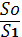  S1 – площадь одного окна,Вывод: Практическое занятие №5.Тема.. Исследование  действия первичных средств пожаротушения.Цель. Научиться разрабатывать план эвакуации, рассчитывать количество первичных средств пожаротушения, исследовать действия первичных средств пожаротушения.Ход занятия. Разработать план эвакуации (здания, этажа). Рассчитать количество первичных средств пожаротушения ( здания, этажа).Исследовать действия первичных средств пожаротушенияВывод:4. ОЦЕНОЧНЫЕ МАТЕРИАЛЫ ДЛЯ ПРОМЕЖУТОЧНОЙ АТТЕСТАЦИИ ПО УЧЕБНОЙ ДИСЦИПЛИНЕПредметом оценки являются сформированные умения и знания, а также динамика освоения общих и профессиональных компетенций. Оценка освоения учебной дисциплины предусматривает следующие формы промежуточной аттестации:Экзамен1. Условия аттестации: аттестация проводится в форме экзамена  по завершению освоения учебного материала дисциплины и положительных результатах текущего контроля успеваемости.2. Время аттестации: на проведение аттестации отводится 6 астрономического часа, на подготовку – 20 минут (Х акад. час).3. План варианта (соотношение практических задач/вопросов с содержанием учебного материала в контексте характера действий аттестуемых).4. Общие условия оцениванияОценка по промежуточной аттестации носит комплексный характер и включает в себя:результаты прохождения текущего контроля успеваемости;результаты выполнения аттестационных заданий.5. Критерии оценки.6. Перечень вопросов и заданий для проведения экзамена 1.Какой инструктаж необходимо провести вновь принятому на работу работнику.2.Опишите порядок увольнения работника с работы.3.Как можно долго можно привлекать работника к сверхурочным работам.4.Кто должен обеспечивать работника спецодеждой.5. На каких работах ограничивается применение труда женщин.7.Какие обязанности в области охраны труда у работника.8. Имеет ли право руководитель уволить работника, создавшего аварию на рабочем месте.9.Кто несет ответственность за выполнение трудового законодательства на предприятии.10.Можно ли лиц, моложе 18 лет привлекать к работам на электроустановках.11.Как контролируется система охраны труда на предприятии.12.Опишите действие работника при несчастном случае.13.Кто расследует несчастный случай на предприятии.14.Поясните, почему температура является вредным производственным фактором.15.Как вы считаете, какой труд у машиниста напряженный или тяжелый.16.Почему нельзя выполнять сварочные работы без вентиляции.17.Вы работаете на шумном производстве. Как можно защититься от шума.18.Вам необходимо разгрузить машину. На какой площадке вы будете производить эти работы. 19.На территории произошло возгорание. Ваши действия.20.Вам необходимо перейти ж. д. путь. Ваши действия.21. Вам необходимо пройти вдоль ж. д. пути. Ваши действия.22.Сколько человек вы можете перевести на автомобиле.23.Какие испытания необходимо провести после покупки крана.24.На крюке образовался надрыв, при каких условиях можно его использовать.25.Какие грузы вы имеете право поднимать тросом с оборванной прядью.26.Вам необходимо привести электромонтажные работы. Какие средства защиты вы выберете.27.Какие травмы может получить работник, если он подвергнется воздействию электрического тока.28.На какое расстояние вы отойдете от пути при пропуске поезда.29.Какими средствами пожаротушения вы будете пользоваться при пожаре.30.Как уменьшить вибрацию в кабине путевой машины. 31.Вам необходимо перевезти кислородный баллон на автомобиле. Как вы это сделаете.7. Рекомендуемая литература для разработки оценочных средств и подготовки обучающихся к экзамену:Основная учебная литература:Конституция Российской Федерации от 12.12.2003 г.Федеральный закон от 30.12.2001 г. № 197-ФЗ «Трудовой кодекс Российской Федерации»Федеральный закон от 17.07.99 г. № 181-ФЗ «Об основах охраны труда в Российской Федерации».Указ Президента Российской Федерации 4.05.1994 г. № 850 «О государственном надзоре и контроле за соблюдением законодательства РФ о труде и охране труда».Постановление Правительства Российской Федерации от 1995 г. № 843 «О мерах по улучшению условий и охраны труда».Постановление Правительства Российской Федерации от 11.03.1999 г. № 279 «Положение о расследовании и учете несчастных случаев на производстве».Приказ Министерства энергетики Российской Федерации от 27.12.2000 г. № 163 «Межотраслевые правила по охране труда (правила безопасности) при эксплуатации электроустановок».Приказ МЧС Российской Федерации от 18.06.2003 г. № 313 «Правила пожарной безопасности в РФ (ППБ 01-03)».Аксютин В.П. Пожарная безопасность на железнодорожном транспорте: Плакаты. М.: ФГОУ «УМЦ ЖДТ», 2010.       10.  Клочкова Е.А. Охрана труда на железнодорожном транспорте. М.: ГОУ «УМЦ ЖДТ», 2008.       11.  Клочкова Е.А. Промышленная, пожарная и экологическая безопасность на железнодорожном транспорте. М.: ГОУ «УМЦ ЖДТ», 2007.Интернет-ресурсы:1. Охрана труда в России. Форма доступа: www.tehdoc.ruРассмотрено на заседании ЦК ________________________________________протокол № ____  от «____»___________20___г.Председатель_________________/____________/1ПАСПОРТ ФОНДА ОЦЕНОЧНЫХ СРЕДСТВ …………………….42РЕЗУЛЬТАТЫ ОСВОЕНИЯ УЧЕБНОЙ ДИСЦИПЛИНЫ, ПОДЛЕЖАЩИЕ ПРОВЕРКЕ …………………………………………63ОЦЕНКА ОСВОЕНИЯ УЧЕБНОЙ ДИСЦИПЛИНЫ ……………...83.1ФОРМЫ И МЕТОДЫ ОЦЕНИВАНИЯ ……………………………...83.2ТИПОВЫЕ ЗАДАНИЯ ДЛЯ ПРОВЕДЕНИЯ ТЕКУЩЕГО КОНТРОЛЯ УСПЕВАЕМОСТИ ……………………………………...104ОЦЕНОЧНЫЕ МАТЕРИАЛЫ ДЛЯ ПРОМЕЖУТОЧНОЙ АТТЕСТАЦИИ ПО УЧЕБНОЙ ДИСЦИПЛИНЕ …………………...20Объекты контроля и оценкиОбъекты контроля и оценкиУ1Уметь проводить идентификацию производственных факторов в сфере профессиональной деятельностиУ2Уметь использовать экобиозащитную техникуУ3Уметь принимать меры для исключения производственного травматизмаУ4Уметь применять средства индивидуальной защитыУ5Уметь пользоваться первичными переносными средствами пожаротушенияУ6Уметь применять безопасные методы выполнения работЗ1Знать особенности обеспечения безопасных условий труда в сфере профессиональной деятельности, правовые, нормативные и организационные основы охраны трудаЗ2Знать правила безопасности при производстве работОК 01Выбирать способы решения задач профессиональной деятельности применительно к различным контекстамОК 02Осуществлять поиск , анализ  и интерпретацию информации, необходимой для выполнения задач профессиональной деятельности.ОК 03Планировать и реализовать собственное профессиональное и личностное развитиеОК 04Работать в коллективе и команде, эффективно взаимодействовать с коллегами, руководством, клиентамиОК 05Осуществлять устную и письменную коммуникацию на государственном языке Российской Федерации с учетом особенностей социального и культурного контекста ОК 06Осуществлять устную и письменную коммуникацию на государственном языке Российской Федерации с учетом особенностей социального и культурного контекстаОК 07Содействовать сохранению окружающей среды, ресурсосбережению, эффективно действовать в чрезвычайных ситуацияхОК 08Использовать средства физической культуры для сохранения и укрепления здоровья в процессе профессиональной деятельности и поддержания необходимого уровня физической подготовленностиОК 09Использовать информационные технологии в профессиональной деятельностиПК 1.1Обеспечивать безопасность движения транспортных средств при производстве работПК 1.2Обеспечивать безопасное и качественное выполнение работ при использовании подъемно-транспортных, строительных, дорожных машин и механизмовПК 1.3Выполнять требования нормативно-технической документации по организации эксплуатации машин при строительстве, содержании и ремонте дорогПК 2.1Выполнять регламентные работы по техническому обслуживанию и ремонту подъемно- транспортных, строительных, дорожных машин и оборудования в соответствии с требованиями технологических процессовПК 2.2Контролировать качество выполнения работ по техническому обслуживанию и ремонту подъемно-транспортных, строительных, дорожных машин и оборудованияПК 2.3Определять техническое состояние систем и механизмов подъемно-транспортных, строительных, дорожных машин и оборудованияПК 2.4Вести учетно-отчетную документацию по техническому обслуживанию и ремонту подъемно-транспортных, строительных, дорожных машин и оборудованияПК 3.1Организовывать работу персонала по эксплуатации подъемно-транспортных, строительных, дорожных машин и оборудованияПК 3.3Составлять и оформлять техническую и отчетную документацию о работе ремонтно-механического отделения структурного подразделенияПК 3.4Участвовать в подготовке документации для лицензирования производственной деятельности структурного подразделенияРезультаты обучения: умения, знания, общие и профессиональные компетенцииФорма контроля и оцениванияУмения:Умения: У1. проводить идентификацию производственных факторов в сфере профессиональной деятельности-устный опросУ2. использовать экобиозащитную техникулабораторное занятие;У3. принимать меры для исключения производственного травматизма- устный опрос;У4. применять средства индивидуальной защитыпрактическое занятие;У5 .пользоваться первичными переносными средствами пожаротушенияпрактическое занятие;- устный опрос;У6. применять безопасные методы выполнения работпрактическое занятие;Знания:Знания:З.1. особенностей обеспечения безопасных условий труда в сфере профессиональной деятельности, правовые, нормативные и организационные основы охраны труда- письменный опрос;З.2. правил безопасности при производстве работ- письменный опрос;Общие компетенции:Общие компетенции:ОК01 Выбирать способы решения задач профессиональной деятельности применительно к различным контекстам- устный опрос;ОК02 Осуществлять поиск , анализ  и интерпретацию информации, необходимой для выполнения задач профессиональной деятельности-самостоятельная работа;ОК03 Планировать и реализовать собственное профессиональное и личностное развитие-тесты;ОК04 Работать в коллективе и команде, эффективно взаимодействовать с коллегами, руководством, клиентами- письменный опрос;ОК05 Осуществлять устную и письменную коммуникацию на государственном языке Российской Федерации с учетом особенностей социального и культурного контекста- устный опрос;ОК06 Осуществлять устную и письменную коммуникацию на государственном языке Российской Федерации с учетом особенностей социального и культурного контекста-самостоятельная работа;ОК07 Содействовать сохранению окружающей среды, ресурсосбережению, эффективно действовать в чрезвычайных ситуациях- практическое занятие;ОК08  Использовать средства физической культуры для сохранения и укрепления здоровья в процессе профессиональной деятельности и поддержания необходимого уровня физической подготовленности- самостоятельная работа;ОК09 Использовать информационные технологии в профессиональной деятельности- устный опрос;Профессиональные компетенцииПрофессиональные компетенцииПК 1.1 Обеспечивать безопасность движения транспортных средств при производстве работ- контрольная работа;ПК.1.2 Обеспечивать безопасное и качественное выполнение работ при использовании подъемно-транспортных, строительных, дорожных машин и механизмов- практическое занятие;ПК .1.3 Выполнять требования нормативно-технической документации по организации эксплуатации машин при строительстве, содержании и ремонте дорог- письменный опрос;ПК2.1. Выполнять регламентные работы по техническому обслуживанию и ремонту подъемно- транспортных, строительных, дорожных машин и оборудования в соответствии с требованиями технологических процессов- письменный опрос;ПК2.2. Контролировать качество выполнения работ по техническому обслуживанию и ремонту подъемно-транспортных, строительных, дорожных машин и оборудования- тестыПК2.3. Определять техническое состояние систем и механизмов подъемно-транспортных, строительных, дорожных машин и оборудования- устный опрос;ПК2.4. Вести учетно-отчетную документацию по техническому обслуживанию и ремонту подъемно-транспортных, строительных, дорожных машин и оборудования- письменный опрос;ПК3.1 Организовывать работу персонала по эксплуатации подъемно-транспортных, строительных, дорожных машин и оборудования- самостоятельная работа;ПК3.3 Составлять и оформлять техническую и отчетную документацию о работе ремонтно-механического отделения структурного подразделения- контрольная работа;ПК3.4 Участвовать в подготовке документации для лицензирования производственной деятельности структурного подразделения- самостоятельная работа;Элементы учебной дисциплиныФормы и методы контроля Формы и методы контроля Формы и методы контроля Формы и методы контроля Элементы учебной дисциплиныТекущий контрольТекущий контрольПромежуточная аттестацияПромежуточная аттестацияЭлементы учебной дисциплиныФорма контроляПроверяемые У, З, ОК, ПКФорма контроляПроверяемые У, З, ОК, ПКТема 1.1. Основы трудового законодательстваУстный опросСамостоятельная работаУ 1 З 1ОК1, ОК 2,  ОК3, ОК4, ОК 8, ОК 9ЭкзаменУ1, У 2;З 1,З.2ОК1, К2,ОК3,ОК4,ОК 5, ОК6, ОК7, ОК 8, ОК9 ПК 1.1.- ПК 1.3.,ПК 2.1.- ПК 2.4., ПК 3.1.-ПК 3.4Тема 1.2. Организаци-онные  основы безопасности трудаУстный опросПрактическое занятие №1У 1,У3,У4,У5. З 1ОК1, ОК 2,  ОК3, ОК4, ОК 8, ОК 9ЭкзаменУ1, У 2;З 1,З.2ОК1, К2,ОК3,ОК4,ОК 5, ОК6, ОК7, ОК 8, ОК9 ПК 1.1.- ПК 1.3.,ПК 2.1.- ПК 2.4., ПК 3.1.-ПК 3.4Тема 1.3 Производ-ственный травматизм и его профилактикаУстный опросПрактическое занятие №2У 1 ,У3,У4,З 1,З.2,ОК1, ОК 2,  ОК3, ОК4, ОК 8, ОК 9ЭкзаменУ1, У 2;З 1,З.2ОК1, К2,ОК3,ОК4,ОК 5, ОК6, ОК7, ОК 8, ОК9 ПК 1.1.- ПК 1.3.,ПК 2.1.- ПК 2.4., ПК 3.1.-ПК 3.4Тема 2.1.  Производственная среда. Классификация основных форм трудовой деятельности и оценка условий труда.Устный опросСамостоятельная работаУ 2;З 1,З.2,ОК 5, ОК6, ОК7, ОК 8, ЭкзаменУ1, У 2;З 1,З.2ОК1, К2,ОК3,ОК4,ОК 5, ОК6, ОК7, ОК 8, ОК9 ПК 1.1.- ПК 1.3.,ПК 2.1.- ПК 2.4., ПК 3.1.-ПК 3.4Тема 2.2 Факторы производственной средыУстный опросПрактическое занятие №3Практическое занятие №4У 2;З 1ОК 5, ОК6, ОК7, ОК 8,  ПК 1.1.- ПК 1.3.,ПК 2.1.- ПК 2.4., ПК 3.1.-ПК 3.4Тема 2.3.  Специальная оценка условий трудаКонтрольная работаУ 2;З 1ОК 5, ОК6, ОК7, ОК 8, Тема 3.1.  Пожарная безопасность на объектах железнодорожного транспортаУстный опросПрактическое занятие №5 У1, У 2;З 1,З.2,ОК1, К2,ОК3,ОК4,ОК 5, ОК6, ОК7, ОК 8, ОК9Тема 3.2.  Меры безопасности при работе с электрооборудованием.Письменный опросУ1, У 2;З 1,З.2ОК1, К2,ОК3,ОК4,ОК 5, ОК6, ОК7, ОК 8, ОК9Тема 4.1.  Обеспечение безопасности при нахождении на железнодорожных путяхУстный опросУ1, У 2;З 1,З.2ОК1, К2,ОК3,ОК4,ОК 5, ОК6, ОК7, ОК 8, ОК9 ПК 1.1.- ПК 1.3.,ПК 2.1.- ПК 2.4., ПК 3.1.-ПК 3.4Тема 4.2. Требования безопасности при про-изводстве работУстный опросСамостоятельная работаУ1, У 2;З 1ОК1, К2,ОК3,ОК4,ОК 5, ОК6, ОК7, ОК 8, ОК9Раздел/ТемаВопросыТема 1  Основы трудового законодательстваВопрос 1. Кто несет ответственность за выполнение трудового законодательства на предприятии.Вопрос 2 Какие обязанности в области охраны труда у работникаВопрос 3 Как контролируется система охраны труда на предприятии.Тема 1.3 Производственный травматизм и его профилактикаВопрос 1 Кто расследует несчастный случай на предприятии.Вопрос 2 Опишите действие работника при несчастном случае.Вопрос 3 Кто должен обеспечивать работника спецодеждойРаздел/ТемаЗаданияТема 3.2.  Меры безопасности при работе с электрооборудованием.Вариант – 1Задание 1. Какие травмы может получить работник, если он подвергнется воздействию электрического тока.Задание 2. Можно ли лиц, моложе 18 лет привлекать к работам на электроустановках.Вариант – 2Задание 1.От каких факторов зависит воздействие электрического тока на человекаЗадание 2.  Оказание помощи при поражении электрическим токомSпeminKkэоr1Форма промежуточной аттестацииФорма промежуточной аттестации5 семестр6семестрЗачетЭкзамен